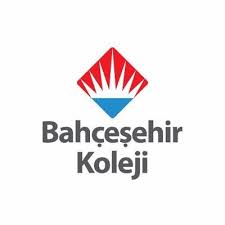 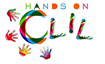              PRE /POST-TEST in PHYSICAL EDUCATION – Physical movementsThe aim of this questionnaire (Knowledge Assessment Questionnaire) is to assess the impact of Science Content Learning by means of bilingual methodology within Primary Education.1. I know shapes.Pre -  A lot    A little     Not at all      Post -  A lot    A little      Not at all       2. I can identify the  different shapesPre -  A lot    A little      Not at all       Post -  A lot    A little      Not at all       3. I can write these verbs.Pre -  A lot    A little      Not at all       Post -  A lot    A little      Not at all       4. I can Show shapesPre -  A lot    A little      Not at all       Post -  A lot    A little      Not at all       5. I can select some verbs in charts.Pre -  A lot    A little      Not at all       Post -  A lot    A little      Not at all       6. I can pronounce these verbs easily.Pre -  A lot    A little      Not at all       Post -  A lot    A little      Not at all       7. I can make sentences these verbs.Pre -  A lot    A little      Not at all       Post -  A lot    A little      Not at all       8. I can write these verbs at the blackboard.Pre -  A lot    A little      Not at all       Post -  A lot    A little      Not at all       